      Во исполнение приказа по школе от 14.11.2019 г. №210 «Об организации классно-обобщающего контроля в 10 классе», в целях изучения вопроса организации учебного процесса в 10 классе, выявление степени адаптации к обучению в старшей и профильной школе, согласно плану внутришкольного контроля с целью контроля за состоянием организации учебно-воспитательного процесса в 10 классах на готовность обучения в старших классах, уровнем сформированности мотивации к обучению в профильных классах,  уровнем адаптации, уровнем сформированности классного коллектива и  выявления организационно-психологических проблем класса  был проведен классно-обобщающий контроль в  ноябре 2019 года.   В данный период времени администрацией была проведена следующая работа: - посещены уроки по всем предметам;- проведены контрольные работы по математике, обществознанию, физике; - проведены беседы с учителями-предметниками и классным руководителем;- проверена школьная документация: электронный  журнал  с целью контроля над осуществлением учителями-предметниками текущего тематического контроля, объективностью оценки знаний обучающихся; поурочное и тематическое планирование, личные дела.- проведено анкетирование среди учащихся.              Итоги классно-обобщающего контроля показали, что в основном у всех обучающихся при переходе на старшую ступень адаптационный процесс проходит в пределах нормы, без серьезных нарушений в эмоциональной сфере, дети готовы к дальнейшему обучению на старшей ступени, снижение успеваемости наблюдается в незначительной мере.     25 ноября 2019 года состоялся малый педсовет по итогам классно-обобщающего контроля в 10 классах. На педсовете классные руководители и учителя, работающие в 10-х классах, обсудили результаты проведения классно-обобщающего контроля, состояние образовательного процесса, итоги административных контрольных работ, обозначили проблемы и наметили пути решения этих проблем:1. Продолжить работу по формированию устойчивых ЗУН у обучающихся, учитывая результаты, начиная с входного контроля, наметить пути ликвидации пробелов в знаниях учащихся.2. Учителям-предметникам:-для повышения уровня преподавания предметов, сохранению и повышению качества знаний и степени обученности учащихся, подготовки выпускников к ЕГЭ использовать эффективные приемы и методы преподавания, инновационные (в том числе информационные) технологии,  систематически вести работу по повторению и обобщению изученного материала, дифференцировать задания на всех этапах урока, в системе планировать индивидуальную работу;- чаще использовать в своей практике задания, способствующие развитию и совершенствованию мыслительных операций и готовящих выпускников к выполнению заданий части «В» и «С» ЕГЭ (установление причинно-следственных связей, анализ, синтез);- шире использовать активные формы и методы проведения уроков, использовать предметные КИМы на занятиях;- продумывать систему опроса учащихся на уроке, своевременно выставлять оценки в электронный журнал, записывать домашнее задание в журнале.3. Классным руководителям 10-х классов:- активизировать работу с обучающимися и их родителями по вопросам учебной деятельности, соблюдении правил для учащихся, внешнего вида учащихся;- контролировать посещаемость уроков, консультаций и дополнительных занятий обучающимися;- обеспечить психолого-педагогическое сопровождение при подготовке к ЕГЭ.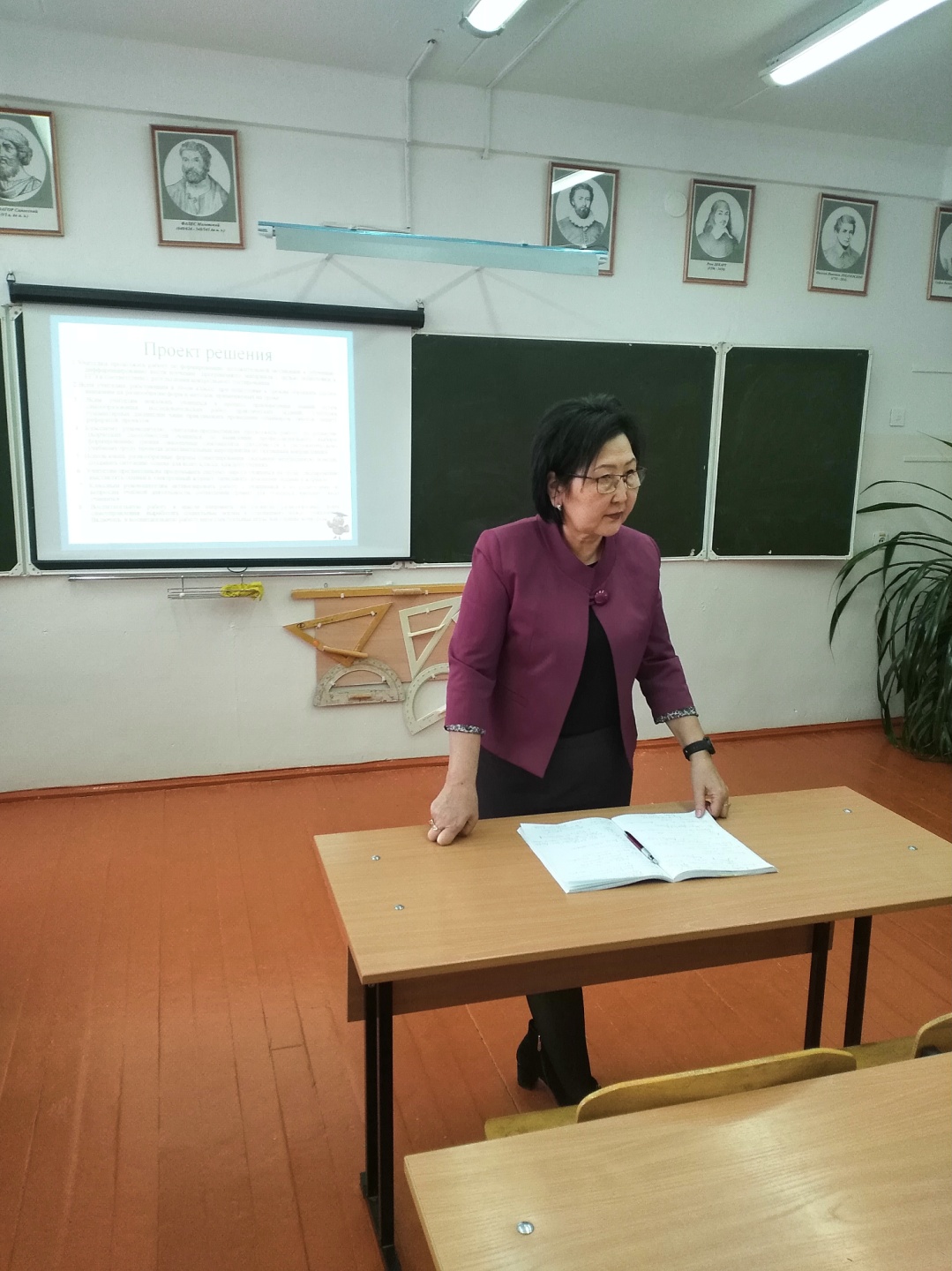 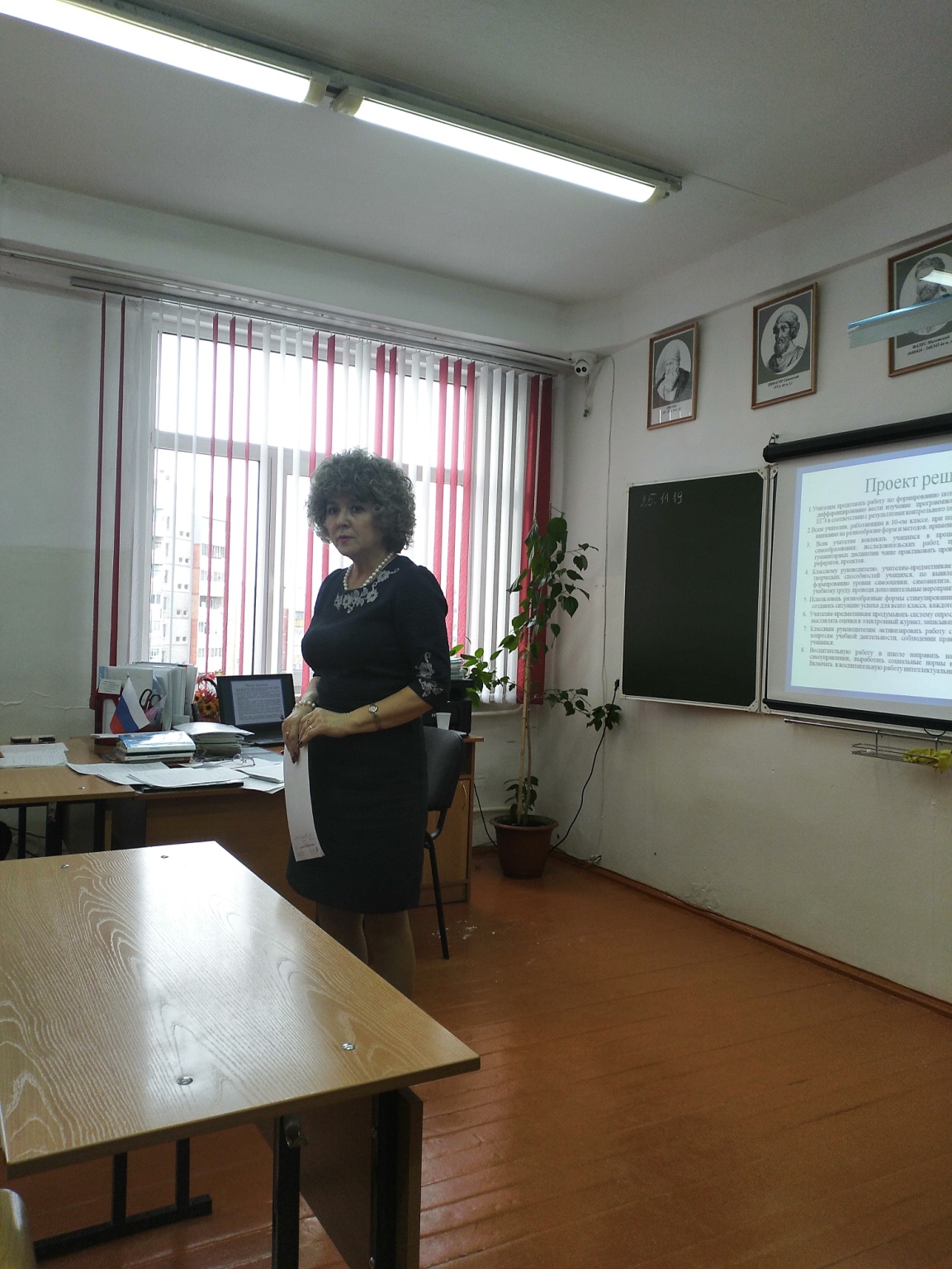 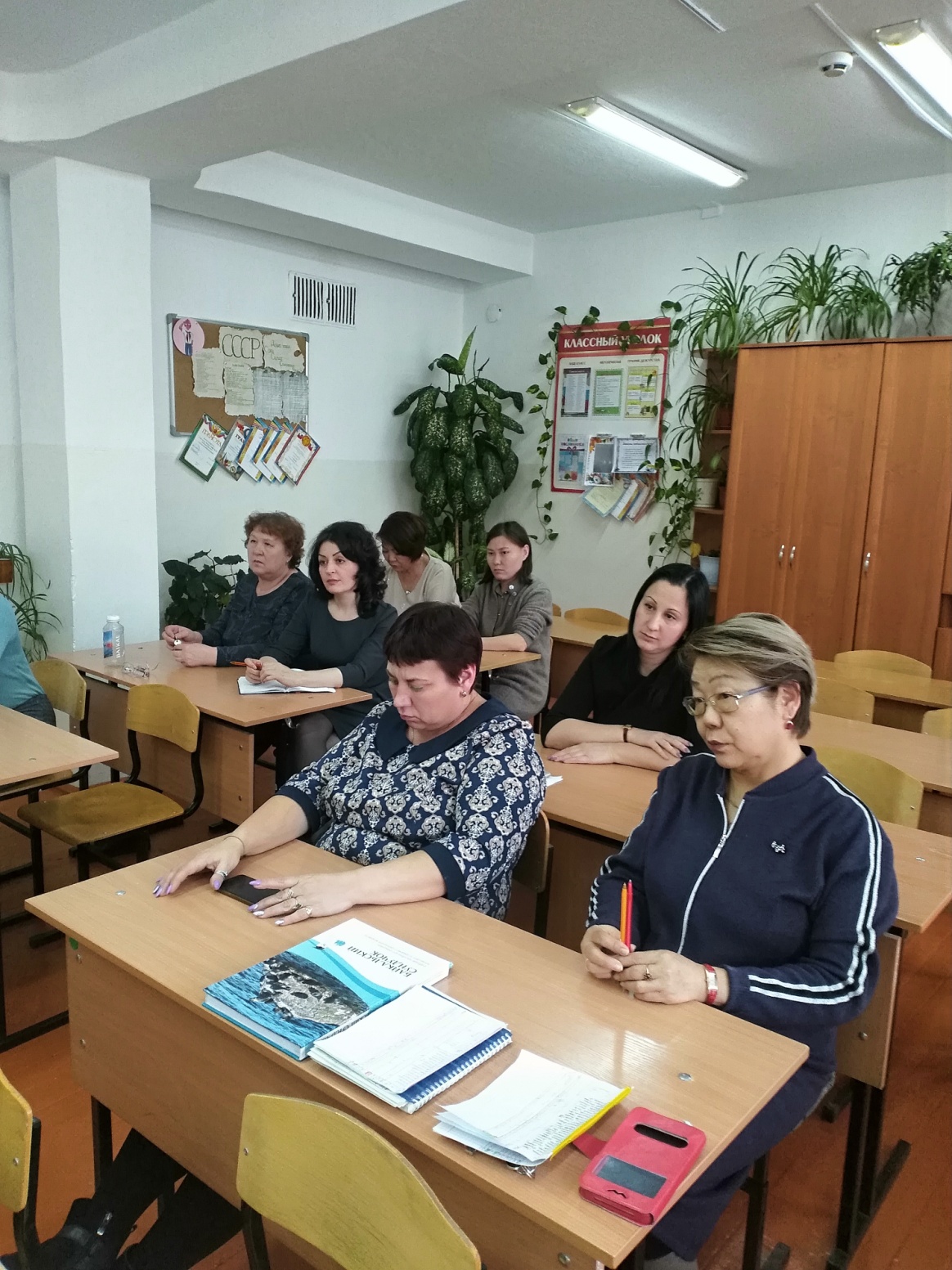 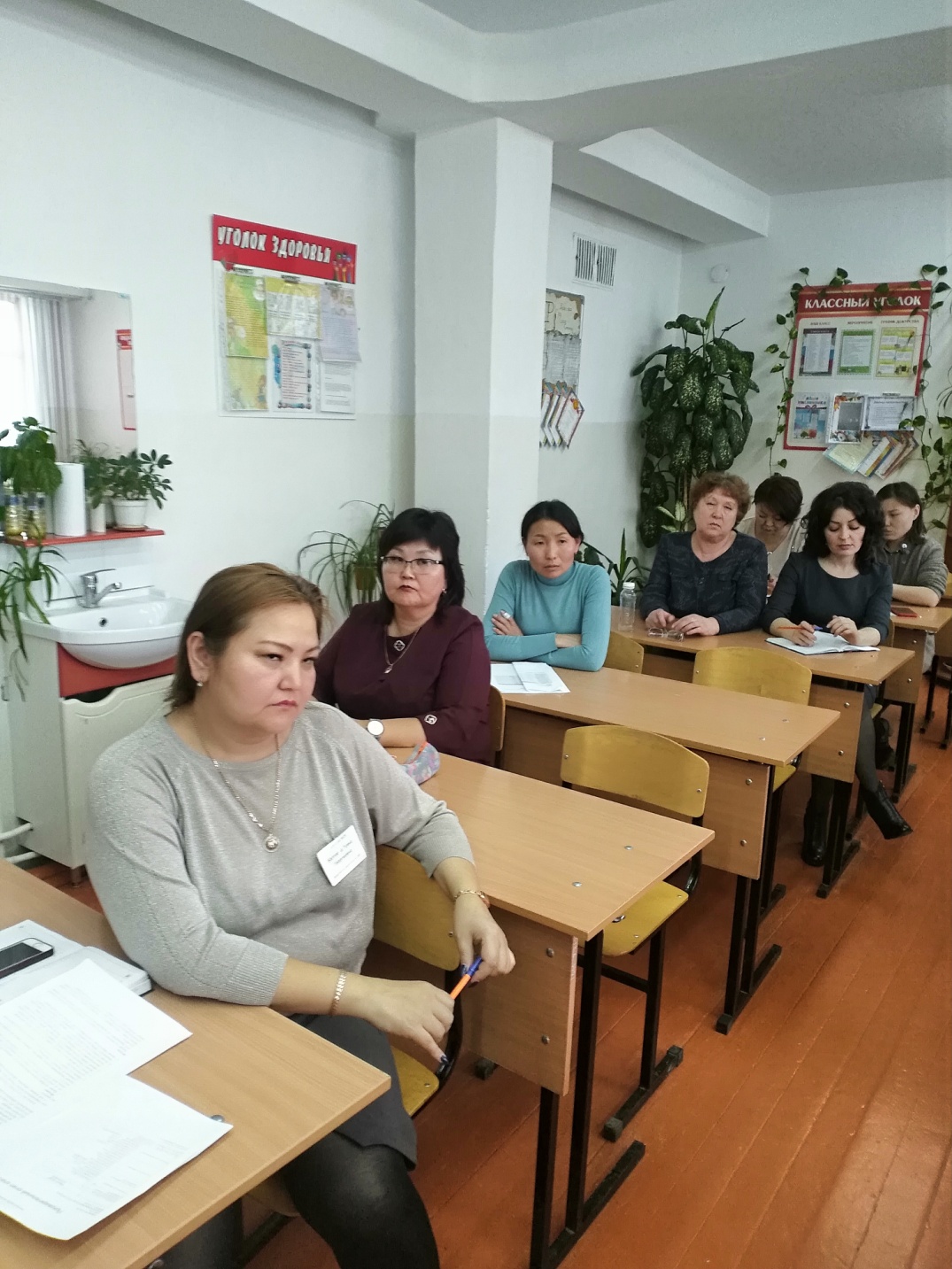 